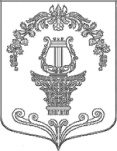 АДМИНИСТРАЦИЯ ТАИЦКОГО ГОРОДСКОГО ПОСЕЛЕНИЯ ГАТЧИНСКОГО МУНИЦИПАЛЬНОГО РАЙОНАПОСТАНОВЛЕНИЕОт  30  декабря     2021 года                                                                   № 629В соответствии со статьей 39 Федерального закона от 05.04.2013 года № 44-ФЗ "О контрактной системе в сфере закупок товаров, работ, услуг для обеспечения государственных и муниципальных нужд",  в целях осуществления закупок товаров, работ, услуг для нужд  муниципального образования  Таицкое городское поселение, на основании   Устава, ПОСТАНОВЛЯЕТ:1. Внести изменения   в  приложение 2 постановления от 30.12.2019 № 663 "Об утверждении Положения  о Единой комиссии  по осуществлению закупок товаров, работ, услуг и   формировании  персонального состава Единой комиссии по осуществлению закупок товаров, работ, услуг для  обеспечения муниципальных нужд":2. Сформировать и утвердить  персональный  состав Единой комиссии по осуществлению закупок товаров, работ, услуг для нужд (далее - Единая комиссия), согласно приложения № 1  3. Настоящее постановление подлежит опубликованию и размещению на официальном сайте администрации в информационно-телекоммуникационной  сети «Интернет».4. Контроль за выполнением настоящего постановления оставляю за собой. Глава администрацииТаицкого городского поселения					И.В.ЛьвовичПриложение 1к постановлению администрации от 30.12.2021 № 629Персональный состав Единой комиссии по осуществлению   закупок товаров, работ, услуг для обеспечения муниципальных нуждО внесении изменений и дополнений в постановление от 30.12.2019 № 663 "Об утверждении Положения  о Единой комиссии  по осуществлению закупок товаров, работ, услуг и   формировании  персонального состава Единой комиссии по осуществлению закупок товаров, работ, услуг для  обеспечения муниципальных нужд"N п/п Ф.И.О.Должность I. Состав Единой комиссии по осуществлению  закупок товаров, работ, услуг I. Состав Единой комиссии по осуществлению  закупок товаров, работ, услуг I. Состав Единой комиссии по осуществлению  закупок товаров, работ, услуг Председатель Единой комиссии:Председатель Единой комиссии:1. Игнатенко Татьяна ВладимировнаЗаместитель главы администрации Таицкого городского поселенияЗаместитель председателя Единой комиссии:Заместитель председателя Единой комиссии:2. Павлова Марина ВладимировнаГлавный специалист отдела учета и отчетности муниципального заказаЧлены Единой комиссии:3.Скоморохова Наталья АлексеевнаБухгалтер МУСОМ «Молодежный центр пос. Тайцы4. Ямса Елена РобертовнаНачальник отдела по ЖКХ и благоустройству администрации Таицкого городского поселения 5.Лыкова  Мария Витальевна Главный специалист отдела учета и отчетности муниципального заказа